													                                                               Recette maison 			Viande bovine Française			Produits Locaux					Produit bio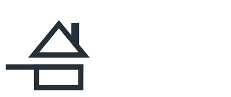 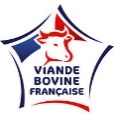 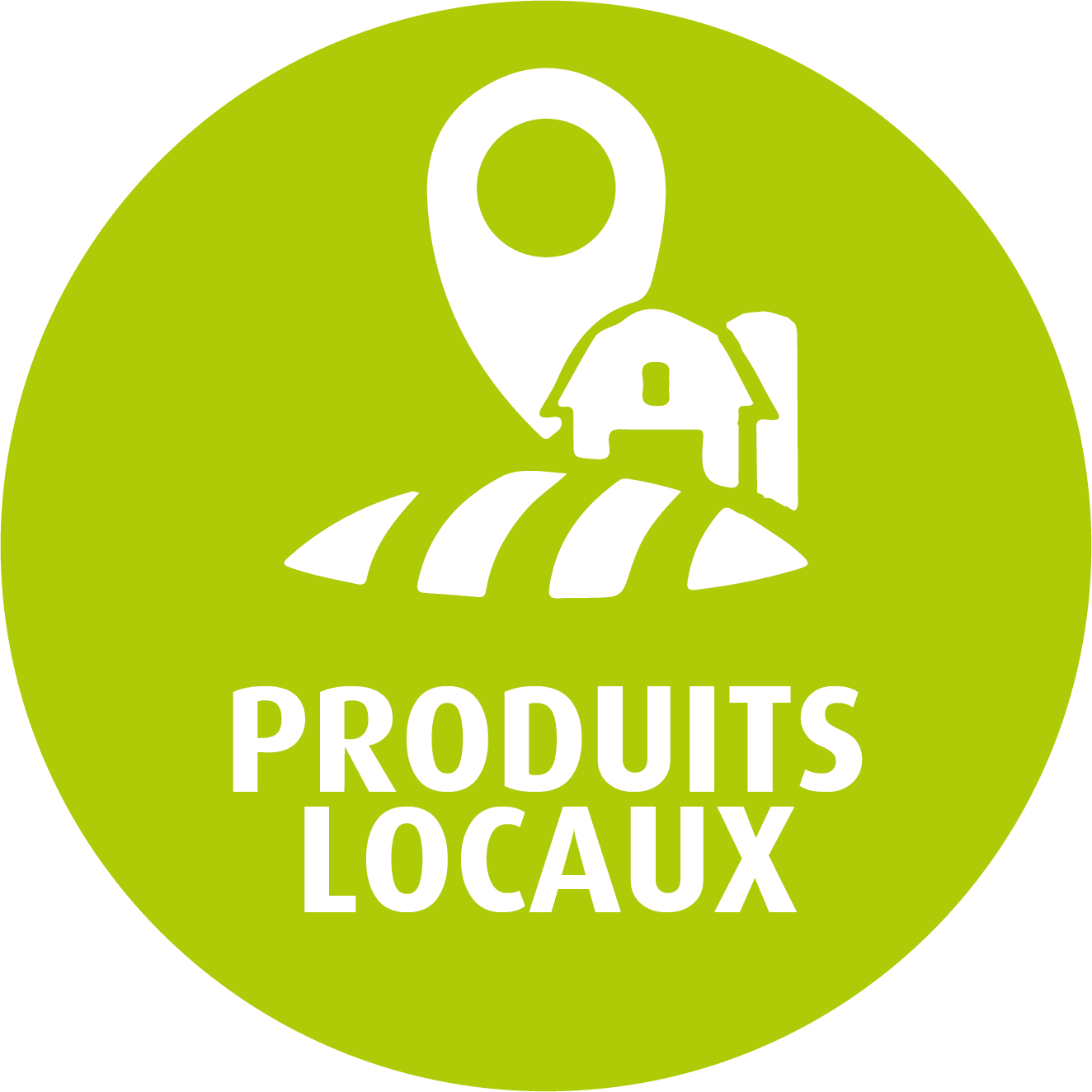 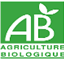 LUNDIMARDIMERCREDIJEUDIVENDREDILes entréesSalade composéPotage de légumesSalade de rizFlammekuecheSaucisson beurreLes entrées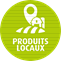 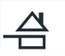 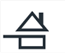 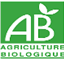 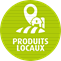 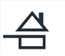 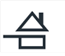 Les plats protidiquesSpaghettisSauté de veau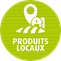 Croquemonsieur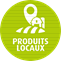 Poisson pané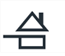 Escalope de dinde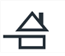 Les plats protidiques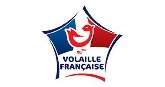 Les garnituresAux légumesFrites RatatouilleTrio de légumesLes garnitures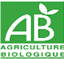 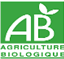 Les produits laitiersCantalBoursin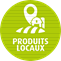 BrieComté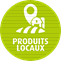 Les dessertsIles flottantesGâteau au yaourtBananesYaourt aux fruitsChoux chantillyFruit de saisonFruit de saisonFruit de saisonFruit de saisonFruit de saisonFruit de saison